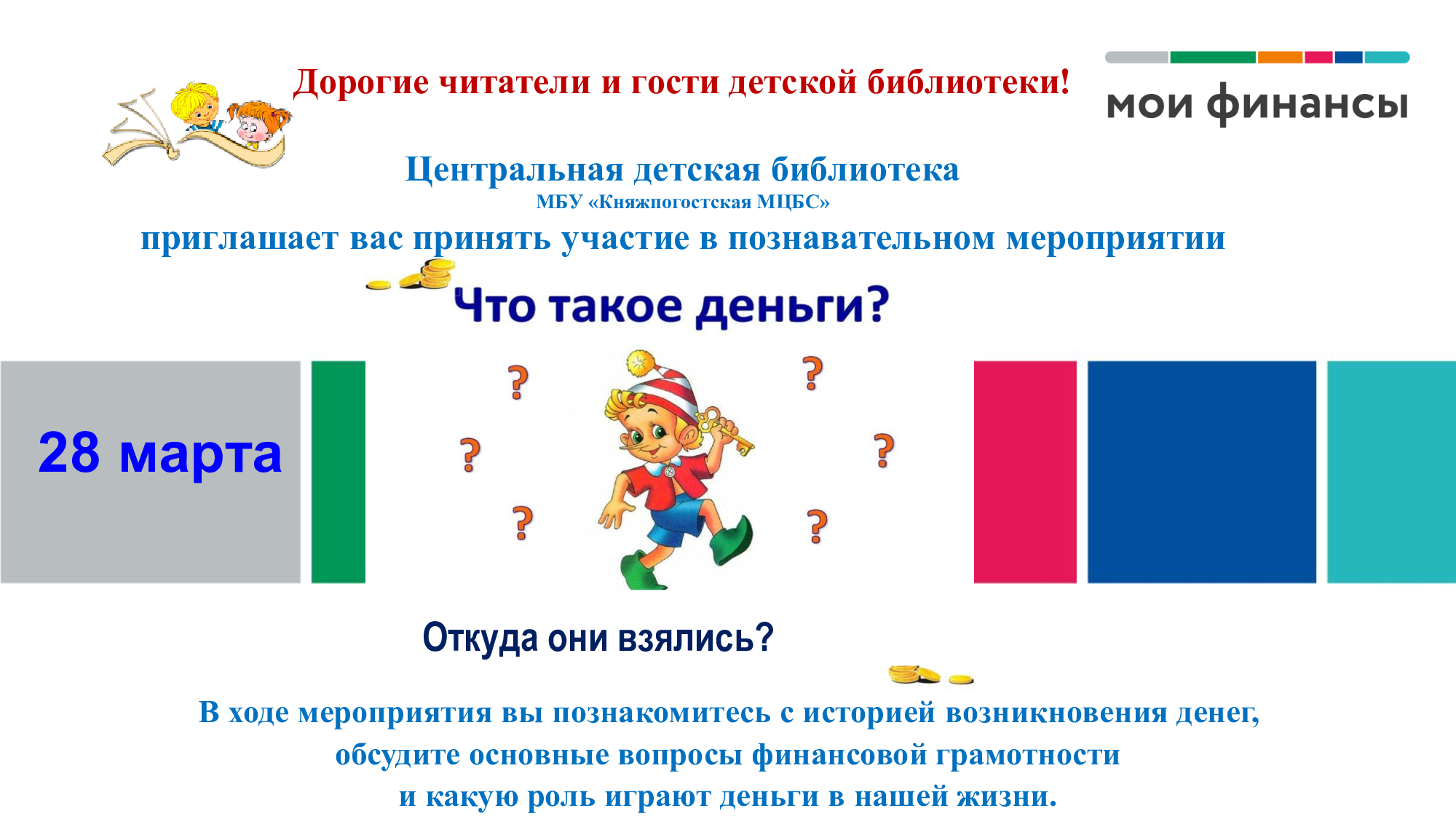 приглашает воспитанников 6 лет МАДОУ "Детский сад №10 общеразвивающего вида" г. Емвы на игру-викторину «Сказки читаем - финансы изучаем»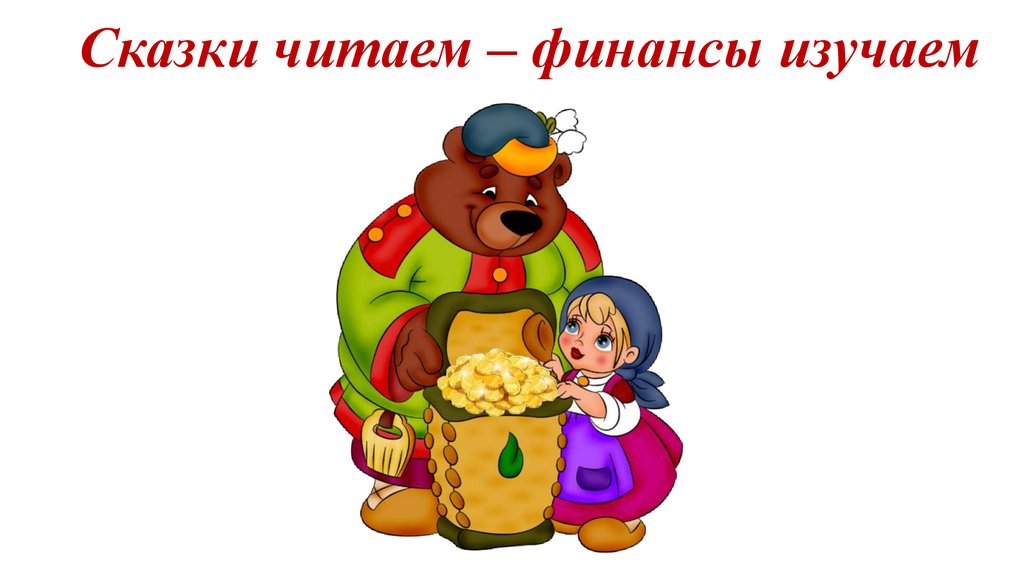 Ждём Вас 21 мая 2024 года в 10:00 часовпо адресу: г. Емва, ул. Дзержинского, д. 102